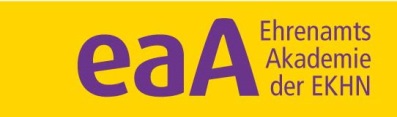 Vereinbarung über ehrenamtliche ArbeitZwischen Name		___________________________________Straße		___________________________________PLZ/Ort	___________________________________Telefon	___________________________________E-Mail		___________________________________Geb.-Datum	___________________________________und		___________________________________ 		(Name der Gemeinde bzw. Einrichtung)Ansprechpartner/in bzw. Koordinator/in  _____________________________________________________________________________________________________________Einsatzort und Aufgabenbeschreibung:Einarbeitung und Begleitung (Schnupperphase, Qualifizierung, Austausch, Reflexion):_________________________________________________________________________________Rahmenbedingungen der Arbeit (Zeitlicher Rahmen usw.): .Im Rahmen Ihrer Tätigkeit sind Sie versichert (Unfall und Haftpflicht).Fahrtkosten und andere Aufwendungen werden Ihnen auf Wunsch erstattet. Bei Verzicht auf die Auszahlung der Auslagenerstattung können Sie sich eine  Zuwendungsbestätigung ausstellen lassen. – Die Verpflichtungserklärung zur „Wahrung des Datenschutzes für haupt-, neben- und ehrenamtliche Mitarbeiter und Mitarbeiterinnen der Evangelischen Kirche in Hessen und Nassau“ wurde unterzeichnet.__________________________	____________________________________	Ort, Datum			Unterschrift der Mitarbeiterin/des Mitarbeiters								____________________________________					Unterschrift der Gemeinde bzw. Einrichtung